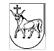 KAUNO MIESTO SAVIVALDYBĖS TARYBASPRENDIMASDĖL APLEISTO AR NEPRIŽIŪRIMO NEKILNOJAMOJO TURTO NUSTATYMO TVARKOS APRAŠO PATVIRTINIMO2018 m. balandžio 24 d. Nr. T-169KaunasVadovaudamasi Lietuvos Respublikos vietos savivaldos įstatymo 18 straipsnio 1 dalimi ir Lietuvos Respublikos nekilnojamojo turto mokesčio įstatymo 2 straipsniu, Kauno miesto savivaldybės taryba  n u s p r e n d ž i a:1. Patvirtinti Apleisto ar neprižiūrimo nekilnojamojo turto nustatymo tvarkos aprašą (pridedama).2. Pripažinti netekusiu galios Kauno miesto savivaldybės tarybos 2008 m. gruodžio 18 d. sprendimą Nr. T-624 „Dėl Nenaudojamų, naudojamų ne pagal paskirtį, apleistų arba neprižiūrimų patalpų ir statinių nustatymo tvarkos aprašo tvirtinimo“ su visais pakeitimais ir papildymais.Savivaldybės mero pavaduotojas,pavaduojantis savivaldybės merą                                                                            Povilas MačiulisPATVIRTINTAKauno miesto savivaldybės tarybos2018 m. balandžio 24 d.sprendimo Nr. T-169APLEISTO AR NEPRIŽIŪRIMO NEKILNOJAMOJO TURTO NUSTATYMO TVARKOS APRAŠASI SKYRIUSBENDROSIOS NUOSTATOS1. Apleisto ar neprižiūrimo nekilnojamojo turto nustatymo tvarkos aprašas (toliau –Aprašas) reglamentuoja nekilnojamojo turto, kuris yra apleistas ar neprižiūrimas, nustatymą, jo sąrašo sudarymo ir keitimo procedūras. Aprašas parengtas vadovaujantis Lietuvos Respublikos nekilnojamojo turto mokesčio įstatymu, Lietuvos Respublikos statybos įstatymu ir kitais teisės aktais. Apraše vartojamos sąvokos atitinka Lietuvos Respublikos nekilnojamojo turto mokesčio įstatyme, Lietuvos Respublikos statybos įstatyme ir kituose teisės aktuose apibrėžtas sąvokas.2. Apleisto ar neprižiūrimo nekilnojamojo turto sąrašas (toliau – Sąrašas) tvirtinamas Kauno miesto savivaldybės (toliau – Savivaldybė) tarybos sprendimu.3. Apraše nurodytais atvejais asmenims, kurių nuosavybės teise valdomas nekilnojamasis turtas bus įrašomas arba įrašytas į Sąrašą ir kurie pagal Lietuvos Respublikos nekilnojamojo turto mokesčio įstatymą turi pareigą mokėti įrašyto į Sąrašą turto nekilnojamojo  turto mokestį (toliau – savininkas ar valdytojas), siųstina informacija papildomai paskelbiama Kauno miesto savivaldybės interneto svetainėje www.kaunas.lt. Nuo tokios informacijos paskelbimo dienos laikoma, kad savininkui ar valdytojui tinkamai įteikta Apraše nurodyta informacija.Punkto pakeitimai:Nr. T-257, 2019-06-18, paskelbta TAR 2019-06-19, i. k. 2019-09867II SKYRIUSSĄRAŠO SUDARYMAS IR KEITIMAS4. Į Savivaldybės tarybos sprendimu tvirtinamą Sąrašą gali būti įrašytas fizinių ir juridinių asmenų apleistas ar neprižiūrimas nekilnojamasis turtas, kurio būklė kelia pavojų jame ar arti jo gyvenančių, dirbančių ar kitais tikslais būnančių žmonių sveikatai, gyvybei ar aplinkai (statiniai ir patalpos apdegę, apgriuvę ar kitaip fiziškai pažeisti, pažeista, nesandari pastato stogo danga, pažeista, neveikianti pastato kritulių surinkimo sistema, apskardinimas, pažeistas, atšokęs, ištrupėjęs pastato fasado tinkas, plytos ar kitos sienų apdailos medžiagos, pažeisti, suirę, trupantys balkonų pagrindai ar architektūros elementai; atviri langai, durys ar kitos angos, leidžiančios netrukdomai patekti į neprižiūrimą pastatą ar pastatas neatitinka Lietuvos Respublikos statybos įstatymo ar kitų teisės aktų reikalavimų).5. Į Sąrašą įrašomas nekilnojamasis turtas, kuris vadovaujantis Lietuvos Respublikos nekilnojamojo turto mokesčio įstatymu yra apmokestinamas nekilnojamojo turto mokesčiu.6. Iki kiekvienų metų birželio 1 d. Savivaldybės administracijos seniūnijos (toliau – Seniūnijos), savo teritorijoje įvertinusios nekilnojamojo turto techninės priežiūros būklę, nustato statinius ir patalpas, kurie yra apleisti ar neprižiūrimi, surašydamos patikrinimo aktus, sudaro jų preliminarius sąrašus ir registruotais laiškais per 10 darbo dienų informuoja savininkus ar valdytojus apie ketinimą įrašyti į Sąrašą jų nekilnojamąjį turtą ir nekilnojamojo turto mokesčio tarifo šiam turtui nustatymą.7. Seniūnijos, sudarydamos sąrašus, surenka šiuos duomenis apie nekilnojamąjį turtą: adresą, unikalųjį numerį (jeigu žinomas), savininką ar valdytoją (jeigu žinomas), techninės priežiūros būklę (apleistas ar neprižiūrimas), viešai skelbiamą informaciją apie išduotus statybos leidimus, patvirtintus teritorijų planavimo dokumentus ir žemės sklypų formavimo ir pertvarkymo projektus.8. Savininkas ar valdytojas gali per 20 kalendorinių dienų nuo pranešimo apie jų valdomo nekilnojamojo turto ketinimą įrašyti į preliminarų sąrašą ar įrašymą į Sąrašą išsiuntimo dienos pateikti Seniūnijai dokumentus, įrodančius, kad nekilnojamasis turtas nėra apleistas ar neprižiūrėtas arba kad atitikimas Aprašo 4 punkto reikalavimams yra sąlygotas vienos ar keleto šių aplinkybių:Punkto pakeitimai:Nr. T-257, 2019-06-18, paskelbta TAR 2019-06-19, i. k. 2019-098678.1. kompetentingos institucijos sprendimu yra nustatytas apribojimas disponuoti nekilnojamuoju turtu (išskyrus šio turto areštą, uždėtą jo savininkui ar valdytojui dėl neteisėtos veikos ir šio turto įkeitimą ar hipoteką) ir turtu negalima naudotis ar jį valdyti dėl teisėsaugos institucijų (ar kitų kompetentingų institucijų) atliekamo tyrimo ar sprendimo byloje, susijusioje su šiuo nekilnojamuoju turtu, įsiteisėjimo;8.2. dėl trečiųjų asmenų neteisėtų veiksmų nekilnojamasis turtas buvo suniokotas, šis faktas buvo konstatuotas kompetentingos institucijos ir nuo įvykio praėjo mažiau kaip šeši mėnesiai;8.3. nekilnojamojo turto savininkas ar valdytojas kreipėsi į kompetentingas institucijas dėl statybą leidžiančių dokumentų išdavimo nekilnojamajam turtui statyti, rekonstruoti, atnaujinti (modernizuoti), remontuoti, griauti, specialiųjų architektūros reikalavimų, specialiųjų saugomos teritorijos tvarkymo ir apsaugos reikalavimų išdavimo arba teritorijų, kuriose yra nekilnojamasis turtas, planavimo ar projektavimo inicijavimo ir sąlygų šiems dokumentams rengti nustatymo ir nebuvo baigtas minėtų dokumentų derinimo procesas arba po atitinkamo sprendimo (išduoto statybą leidžiančio dokumento, specialiųjų architektūros reikalavimų, priimto Savivaldybės administracijos direktoriaus įsakymo dėl teritorijos planavimo ar žemės sklypų formavimo pertvarkymo organizavimo) priėmimo praėjo mažiau kaip šeši mėnesiai;8.4. turtas buvo įsigytas ne anksčiau kaip prieš šešis mėnesius iki šio nekilnojamojo turto įrašymo į Sąrašą patvirtinimo dienos ir duomenys apie atitinkamą sandorį yra įrašyti viešajame valstybės registre.Papunkčio pakeitimai:Nr. T-257, 2019-06-18, paskelbta TAR 2019-06-19, i. k. 2019-098679. Seniūnijos, įvertinusios savininko ar valdytojo pagal 8 punktą pateiktus dokumentus, iki kiekvienų metų liepos 15 d. patikslina ir pateikia preliminarius sąrašus Savivaldybės administracijos Miesto planavimo ir architektūros skyriui (toliau – Miesto planavimo ir architektūros skyrius) suderinti. Miesto planavimo ir architektūros skyrius per 10 darbo dienų pateikia turimą išsamią informaciją apie ketinamų įrašyti į Sąrašą statinių ir patalpų savininkų ar jų įgaliotų asmenų vykdytus veiksmus, nurodytus Aprašo 8.3 papunktyje, nurodytas aplinkybes (pagal kiekvieną objektą).10. Seniūnijos ne vėliau kaip iki rugpjūčio 15 d. pateikia preliminarius sąrašus kartu su Nekilnojamojo turto registro duomenų banko išrašais, išsamią vaizdinę medžiagą, kurioje nurodyta fiksavimo data (aprašymai, nuotraukos, žemėlapiai ir pan.), Savivaldybės administracijos Finansų ir ekonomikos skyriui (toliau – Finansų ir ekonomikos skyrius).11. Finansų ir ekonomikos skyrius, gavęs 10 punkte nurodytą informaciją, ją apibendrina, patikrina ir nustatyta tvarka parengia Savivaldybės tarybos sprendimo projektą dėl Sąrašo patvirtinimo. Savivaldybės taryba iki kiekvienų metų spalio 1 d. patvirtina Sąrašą. Sąrašas taikomas einamajam mokestiniam laikotarpiui. Sąrašas nėra tikslinamas tuo pagrindu, kad nuosavybės teisės po Sąrašo sudarymo buvo perleistos kitam savininkui.Punkto pakeitimai:Nr. T-257, 2019-06-18, paskelbta TAR 2019-06-19, i. k. 2019-0986712. Finansų ir ekonomikos skyrius registruotu laišku per 10 darbo dienų nuo Aprašo 11 punkte nurodyto Savivaldybės tarybos sprendimo įsigaliojimo dienos:12.1. praneša įrašyto į Sąrašą nekilnojamojo turto savininkams ir valdytojams apie jų valdomo nekilnojamojo turto įrašymą į Sąrašą ir nekilnojamojo turto mokesčio tarifo šiam turtui nustatymą;12.2. pateikia Kauno apskrities valstybinei mokesčių inspekcijai Savivaldybės tarybos sprendimo nuorašą.13. Kauno miesto savivaldybės administracijai gavus po Sąrašo patvirtinimo savininkų ar valdytojų prašymus dėl apleisto ar neprižiūrimo nekilnojamojo turto išbraukimo iš Sąrašo, Seniūnija išnagrinėja turto savininko ar valdytojo prašyme išdėstytus motyvus, išsiaiškina, kokių imtasi veiksmų nekilnojamojo turto būklei pagerinti ir įvertinusi Aprašo 8.1–8.4 papunkčiuose nurodytą informaciją, per 5 darbo dienas nuo turto savininko ar valdytojo prašymo gavimo dienos, ar išaiškėjus kitoms objektyvioms aplinkybėms nedelsiant pateikia Finansų ir ekonomikos skyriui informaciją, kad nekilnojamasis turtas gali būti išbrauktas iš Sąrašo. Seniūnija, nusprendusi netenkinti turto savininko ar valdytojo pateikto prašymo, jį apie tai informuoja Lietuvos Respublikos viešojo administravimo įstatymo nustatyta tvarka.13¹. Seniūnijos ne vėliau kaip iki lapkričio 1 d. pateikia Finansų ir ekonomikos skyriui dokumentus dėl papildomo nekilnojamojo turto įrašymo į Sąrašą kartu su Nekilnojamojo turto registro duomenų banko išrašais, išsamia vaizdine medžiaga, kurioje nurodyta fiksavimo data (aprašymai, nuotraukos, žemėlapiai ir pan.).Papildyta punktu:Nr. T-257, 2019-06-18, paskelbta TAR 2019-06-19, i. k. 2019-0986714. Finansų ir ekonomikos skyrius per 10 darbo dienų nuo Aprašo 13 ir 13¹ punktuose nurodytos informacijos gavimo dienos nustatyta tvarka parengia Savivaldybės tarybos sprendimo projektą dėl Sąrašo pakeitimo ir teikia jį svarstyti Savivaldybės tarybai.Punkto pakeitimai:Nr. T-257, 2019-06-18, paskelbta TAR 2019-06-19, i. k. 2019-0986715. Finansų ir ekonomikos skyrius registruotu laišku per 5 darbo dienas nuo Aprašo 14 punkte nurodyto Savivaldybės tarybos sprendimo įsigaliojimo dienos:15.1. praneša nekilnojamojo turto, išbraukto iš Sąrašo ar įrašyto į Sąrašą, savininkui ar valdytojui apie jo valdomo nekilnojamojo turto išbraukimą iš Sąrašo ar įrašymą į Sąrašą;Papunkčio pakeitimai:Nr. T-257, 2019-06-18, paskelbta TAR 2019-06-19, i. k. 2019-0986715.2. pateikia Kauno apskrities valstybinei mokesčių inspekcijai Savivaldybės tarybos sprendimo nuorašą._____________________________Pakeitimai:1.Kauno miesto savivaldybės taryba, SprendimasNr. T-257, 2019-06-18, paskelbta TAR 2019-06-19, i. k. 2019-09867Dėl Kauno miesto savivaldybės tarybos 2018 m. balandžio 24 d. sprendimo Nr. T-169 „Dėl Apleisto ar neprižiūrimo nekilnojamojo turto nustatymo tvarkos aprašo patvirtinimo“ pakeitimo